The Massachusetts Department of Elementary and 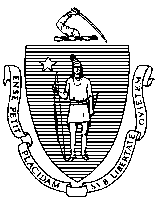 Secondary Education: Adult and Community Learning ServicesABE Professional Teacher’s License 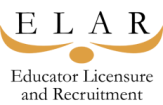 Portfolio Affidavit I, ________________________________________________________, hereby submit my performance portfolio to the ABE Review Panel for review and evaluation.  I submit that the writing and the evidentiary documentation included herein are my original work.  Although my written work may have been proofread, this is my work and was not written by anyone else.  Additionally, I have not copied or reproduced this work from other sources. I understand that inclusion of materials in this portfolio from other authors without proper attribution constitutes plagiarism and will result in the denial of licensure.  I understand that the ABE Review Panel will review and evaluate the performance portfolio and may request a personal interview.  Upon completion of the review, the panel will make one of the following recommendations to the Department. That Ibe licensed, orbe licensed only after meeting certain specified condition(s), ornot be licensed.  Candidates denied licensure may resubmit a new performance portfolio after one year.My signature below certifies my understanding and compliance of this affidavit.______________________________________________	__________________Signature										Date ______________________________________________Print name